Правила поведения при ледоставеЛедостав - это время, когда пруды, реки, озера покрываются льдом. Льдом, таким притягательным для детей и взрослых. В этот период увеличивается число несчастных случаев, связанных с гибелью на воде в результате выхода на тонкий лед. В целях предотвращения несчастных случаев приводятся правила поведения на льду, которых должен придерживаться каждый школьник и взрослый.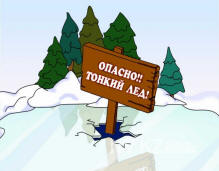 Запрещается:-выходить на лед, когда его толщина менее 7см; - кататься и собираться группами на тонком, еще не окрепшем льду, особенно если он запорошен снегом; - в незнакомых местах скатываться на лед с обрывистых берегов; - устраивать игры на льду в местах, где есть быстрое течение, где впадают в реки ручейки, образующие промоины; - переходить водоемы по льду, где не установлены знаками места   безопасного перехода; - устраивать катки на водоемах, где толщина льда не превышает 25 см; - выходить на лед, если в течение суток резко колеблется температура воздуха, находиться на нем, особенно в темное время суток. Что делать, если вы провалились в холодную воду:-не паникуйте, не делайте резких движений, стабилизируйте дыхание;-сбросьте тяжелые вещи;-обопритесь на край льдины широко расставленными руками, затем бросьте одну, а потом другую ноги на лед;-постоянно зовите на помощь;-выбравшись из воды на лед, вставать и бежать категорически запрещено, нужно отползти от полыньи.Если нужна ваша помощь:-вооружитесь длинной палкой, доской или веревкой. Можно связать шарфы, ремни или одежду;-следует ползком, широко расставляя при этом руки и ноги и толкая перед собою спасательные средства, осторожно двигаясь по направлению к полынье;-доставьте пострадавшего в теплое место. Окажите ему помощь: снимите с него мокрую одежду, энергично разотрите тело (до покраснения кожи), напоите пострадавшего горячим чаем.Ребята, будьте внимательны и осторожны на водоемах в период ледостава. Не катайтесь на лыжах и коньках по тонкому льду! Не рискуйте своей жизнью. Не выходите на тонкий неокрепший лед. 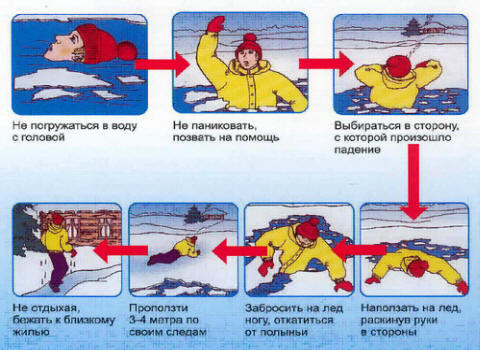 